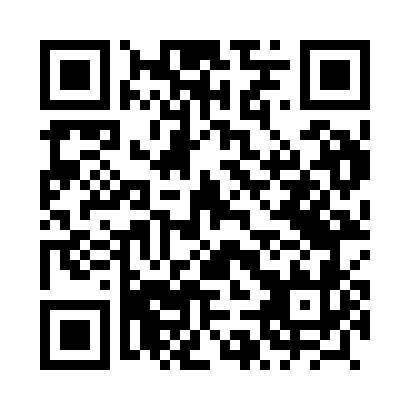 Prayer times for Deszkowice, PolandWed 1 May 2024 - Fri 31 May 2024High Latitude Method: Angle Based RulePrayer Calculation Method: Muslim World LeagueAsar Calculation Method: HanafiPrayer times provided by https://www.salahtimes.comDateDayFajrSunriseDhuhrAsrMaghribIsha1Wed2:375:0112:255:317:4910:042Thu2:345:0012:255:327:5110:063Fri2:304:5812:255:337:5310:094Sat2:274:5612:255:347:5410:125Sun2:234:5412:255:357:5610:156Mon2:204:5312:245:367:5710:187Tue2:164:5112:245:377:5910:218Wed2:134:4912:245:388:0010:259Thu2:104:4812:245:398:0210:2810Fri2:094:4612:245:408:0310:3111Sat2:094:4412:245:418:0510:3212Sun2:084:4312:245:428:0610:3313Mon2:074:4112:245:428:0810:3314Tue2:074:4012:245:438:0910:3415Wed2:064:3812:245:448:1110:3516Thu2:064:3712:245:458:1210:3517Fri2:054:3612:245:468:1410:3618Sat2:054:3412:245:478:1510:3619Sun2:044:3312:245:478:1610:3720Mon2:044:3212:245:488:1810:3821Tue2:034:3112:255:498:1910:3822Wed2:034:2912:255:508:2010:3923Thu2:024:2812:255:518:2210:4024Fri2:024:2712:255:518:2310:4025Sat2:024:2612:255:528:2410:4126Sun2:014:2512:255:538:2510:4127Mon2:014:2412:255:548:2710:4228Tue2:014:2312:255:548:2810:4229Wed2:004:2212:255:558:2910:4330Thu2:004:2112:255:568:3010:4431Fri2:004:2112:265:568:3110:44